City Students’ Union: Policy Proposal 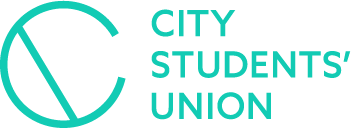 Name of Policy: Shop Opening HoursProposer: Nuridin Jan Niyazi - 150025801 Seconder: Zain Ismail - 888078217This Union Notes:City Students’ Union operates a reception and shopCity Students’ Union sells City branded merchandise This Union Believes:City Students’ Union reception should be open for longer hours to accommodate all students, including those with caring responsibilities, classes during opening hours and those on part-time coursesThis Union Resolves:City Students Union should increase their opening hoursCity Students Union should work to not closing for lunch timeADDITIONAL SUPPORTThe following registered students of City University London support this motion going to the SU AGM/GM:*NB: Students will be validated as registered City Students prior to your proposal being debated at a GM/AGM.NameSignatureStudent Number